Linda Hyökki, Kasvohuntukiellot Euroopassa – kuka puhuu ja kenen puolesta?Kasvohuntu on politisoitu vaatekappale, jonka nähdään milloin alistavan musliminaisia, milloin uhkaavan ”länsimaista kulttuuria”. Kun musliminaiset esitetään poliittisessa keskustelussa joko uhkana tai uhreina, naisten oma toimijuus ja ajatukset jäävät huomiotta.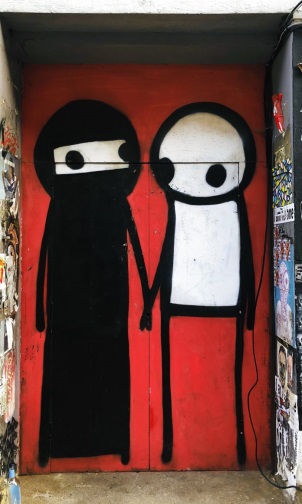 – – Open Society Foundationsin julkaiseman raportin mukaan 28:sta EU-maasta ainakin jo 22:ssa on ollut jonkinlainen pyrkimys saada läpi lainsäädäntö niqabin kieltämisestä julkisissa tiloissa. Viidestä kasvohunnun kieltäneestä maasta viimeisimpänä Tanska asetti koko maan laajuisen kiellon voimaan kesällä 2018, vaikka maassa on arvioiden mukaan vain noin 100–200 kasvohuntua käyttävää naista.Vuotuinen European Islamophobia Report osoittaa, että muissakin Pohjoismaissa niqabin rooli julkisissa tiloissa on aina uudelleen kuuma puheenaihe. Norjassa kasvohuntu kiellettiin tämän vuoden toukokuussa sekä kouluissa että lastentarhoissa. Kouluissa kielto koskee niin opettajia kuin oppilaitakin. Ruotsissa ja Suomessa yksikään lakialoite ei ole kuitenkaan mennyt läpi ja Suomessa muun muassa työoikeuden professori Seppo Koskinen on korostanut, että yhdenvertaisuuslaki vaikuttaa työvaatetusta koskeviin päätöksiin. – –Poliitikkojen puheissa kasvohuntu on monin paikoin politisoitu. Kasvohunnusta on tehty terrorismin vastaisen sodan pelinappula, joka on helppo yhdistää maahanmuuttoon ja siitä johtuvaan, kuviteltuun ”länsimaisten arvojen” kanssa vastakkain asetellun islami(smi)n leviämiseen. Kasvohuntu-kieltoja ympäröivissä keskusteluissa vallitsee ajatus uhkaavasta musliminaisesta.Vuonna 2010 ruotsidemokraattien edustaja Jimmie Åkesson kommentoi antamaansa kannatusta Ranskan lainsäädännölle argumentoiden, että terroristit voisivat käyttää kasvohuntua piilottaakseen kasvonsa ja yhdisti kasvohunnut “jihadismiin”. Suomessa vuoden 2015 parlamenttivaaleissa ”Muutos 2011” -puolueen ehdokkaan James Hirvisaaren vaalijuliste oli taasen otsikoitu tekstillä ”Huomisen Suomi? Maahanmuutto kuriin!”. Tekstin alla oli kuva Hirvisaaresta sekä naisesta, jonka kasvoja peitti niqab.Silmiinpistävää julisteessa oli sen symboliikka: Kasvohunnun takaa katsoivat siniset silmät, ja naisella oli pelästynyt katse. Kuvan ja julisteen otsikon yhteinen viesti antoi ymmärtää, että jos maahanmuuttoa ei saataisi kuriin, olisi ”huomenna” Suomessa nähtävillä vain kasvohuntua pitäviä, ”sinisilmäisiä” (suomalaisia?) naisia. Hirvisaari yhdisti siis kasvohunnun ajatukseen (Euroopan) ”islamisaatiosta”, jonka mukaan muslimien maahanmuuton seurauksena olisi länsimaalaisen – tai suomalaisen – kulttuuriperinnön katoaminen ja suomalaisten pakkokäännyttäminen islamiin.Uhkaavan kuvan rinnalla musliminaiset esitetään poliittisessa keskustelussa alistettuina naisina. Tuolloin ylläpidetään mielikuvaa naisesta, jolla ei ole mitään toimijuutta päättää omista asioistaan tai kapasiteettia edustaa itseään. Vesa-Matti Saarakkala (ps, sin.) perusteli vuonna 2016 ajamaansa kasvohuntujen kieltoa sillä, että kasvohuntu ”loukkaa yksilön oikeutta henkilökohtaiseen vapauteen ja koskemattomuuteen”.Eurooppalaisista kasvohuntua käyttävistä naisista tehdyt tutkimukset ovat kuitenkin todistaneet aivan päinvastaista: esimerkiksi Eva Bremsin toimittaman kirjan mukaan Belgiassa, Alankomaissa, Ranskassa, Englannissa ja Tanskassa kasvohuntuja käyttävät naiset eivät pelkästään itse tee päätöstä kasvohunnun käyttämisestä, vaan korostavat päätöksen tekemisen tarkoittavan heille myös mahdollisuutta päättää omasta vartalostaan. Kasvohunnun käyttämisen merkitys naisille itselleen on siis juuri sitä toimijuutta, jonka puuttumisesta poliitikot puhuvat.Puuttuva toimijuus on kytköksissä myös toiseen diskursiiviseen kehystykseen kasvohunnun käytöstä, jossa idea kulttuurien välisestä sodasta (Clash of Civilizations) ohjaa keskustelua. Tuossa keskustelussa ”länsimainen” sukupuolten tasa-arvo ja sen kunnioitus asetetaan vastakkain islamin ja kasvohunnun kanssa, mikä sulkee Euroopassa asuvat musliminaiset pois ”länsimaisten naisten” joukosta.Perussuomalaisten presidenttiehdokas Laura Huhtasaari kommentoi vuoden 2018 presidentinvaalikampanjan aikana antamaansa tukea kasvohunnun kieltämiselle, ettei kasvohunnun pitäminen ole missään nimessä vapaa valinta, vaan että vapaa valinta on se, kun hän ”pohjoismaisena naisena saa pukea joko farkut tai hameen”. Huhtasaari pyrkii retorisesti painottamaan omaa kulttuurisesti ja maantieteellisesti sidottua sukupuoli-identiteettiään ”pohjoismaisena naisena”. Tämä viestittää, etteivät Suomessa tai muissa pohjoismaissa asuvat musliminaiset olisi osa ”meitä pohjoismaisia ihmisiä” vaan toiseutettu muu, joka ei kuulu samaan maantieteelliseen ja kulttuuriseen tilaan Huhtasaaren kanssa. – –Lähde: Linda Hyökki. Kasvohuntukiellot Euroopassa – kuka puhuu ja kenen puolesta?. Etmu ry:n blogi. https://liikkeessaylirajojen.fi/kasvohuntukiellot-euroopassa-kuka-puhuu-ja-kenen-puolesta/. Julkaistu: 8.10.2018. Viitattu: 21.1.2019. Muokkaus: YTL.Pihla Hintikka, Itä tulee länteenMuslimimuotisuunnittelijat ja -bloggaajat ovat raivanneet tietä muslimivaikutteisille mallistoille, joita näkee jo kaikenlaisten kuluttajien yllä. Niihin suhtaudutaan ristiriitaisesti. Toisille peittäminen edustaa vapautta, toisille sortoa.Imaamin tytär Iman Aldebe katseli jordanialaista äitiään kaavussaan levittämässä vaseliinia ja vauvantalkkia otsalleen. Niitä tarvittiin, jotta päähuivi pysyisi kiinni. Leuan alla huivi oli kiinni isoilla hakaneuloilla, jotka jättivät haavoja ihoon. Niin pukeutui tyypillinen musliminainen 1990-luvun Tukholmassa. ”Tummat, muodottomat vaatteet ja huivit eivät imarrelleet äitiäni eivätkä hänen ystävättäriään, vaan tekivät heistä näkymättömiä. Asuja suunnittelivat miehet. Ajattelin, että minun täytyy muuttaa asia”, Iman sanoo.Jo 16-vuotiaana Iman suunnitteli ensimmäiset vaatteensa. Sitten hän aloitti muotibloggaamisen ja yritti päästä vaatealalle töihin. Koska hijab tuntui olevan esteenä, nuori suunnittelija päätti muotoilla huivin päähänsä uudella tavalla. Turbaanipäisenä Iman sai työn vaatekaupasta, jossa ihmiset kehuivat hänen tyyliään. Yhtäkkiä turbaanikyselyitä tuli ovista ja ikkunoista, ja pian Iman huomasi väsäävänsä uniikkeja käsintehtyjä turbaaneja öisin keittiönsä marmoripöydän ääressä.Nyt samettisia, silkkisiä ja neulottuja Happy turban -huiveja myydään ympäri maailmaa, ja lisäksi Iman Aldebe suunnittelee haute couture -vaatteita. Hän on myös suunnitellut hijab-univormupääliinan Ruotsin muslimipoliisinaisille. ”Yllätyin siitä, että suurin osa asiakkaistani ei ollut muslimeja, ja valtaosa turbaaneista myytiin Tukholmaan ja Pariisiin. Ihmiset pitivät tuotteen tarinasta, jossa nainen halutaan osaksi yhteiskuntaa ja näkyväksi”, Aldebe sanoo.Muotisuunnittelijan mukaan länsimaalaiset ovat vihdoin tajunneet, että muslimimuodissa ei ole kyse ääriliikehdinnästä vaan musliminaisen aseman parantamisesta. ”Haluan modernisoida islamilaista muotia ja muuttaa musliminaisen kuvan heikosta sivustaseuraajasta vahvaksi, itsevarmaksi ja älykkääksi.” Imanin työ on osa kasvavaa modest fashion -ilmiötä. Tyyliä kutsutaan maailmalla vaatimattomaksi muodiksi, koska peittäviä vaatteita eivät käytä vain muslimit vaan myös osa juutalaisista ja kristityistä.Muslimiyhteisö on kuitenkin maailman nopeimmin kasvava muotimarkkina. Thomson Reutersin viime vuonna julkaisema tutkimus kertoo, että vuonna 2013 muslimit kuluttivat noin 266 miljardia dollaria vaatteisiin. Vuoteen 2019 mennessä summan uskotaan nousevan noin 484 miljardiin dollariin. Niitä rahoja havittelevat nyt monet muotimerkit. – –Monet musliminaiset sanovat huivin olevan heille voimaantumisen ja vapautumisen symboli. Sitä monen länsimaalaisen naisen on vaikea uskoa tai hyväksyä, koska on Iranin ja Afganistanin kaltaisia maita, joissa huivinkäyttö linkittyy tarkkoihin naisiin kohdistuviin sääntöihin.Etnologi Leila Karin Österlind heittää ajatuksen ilmaan: ”Miksi länsimainen nainen pukeutuu minihameeseen baariin? Samasta syystä kuin musliminainen pukeutuu hijabiin. Eri kulttuureissa erilaiset tyylit tuovat etuja.” Minihame on loistava esimerkki, sillä aikoinaan se oli järkytys. Se nähtiin ranskalaisen sosiologi Frédéric Godartin mukaan naisia riistävänä vaatteena, joka oli luotu miehistä katsetta varten.”Muodissa on aina ollut asioita, jotka ovat yhtäältä vapauttaneet ja toisaalta kahlinneet naista aikakaudesta ja näkökulmasta riippuen. Se pätee myös vaatimattomaan muotiin tai vaikka armeijatakkiin, josta voi kysyä, edustaako se sotaa vai rauhaa”, Godart sanoo Pariisissa. – –”Kristittyjen ristejä näkyy catwalkeilla vähän väliä, ja niistä on tullut kliseitä. Mutta jos hijab-huivia alkaa näkyä enemmän suuren yleisön muotikampanjoissa osana tavallista mallistoa, pitää kysyä, voiko huivista poistaa uskonnollisen merkityksen. Hattuihinkin liittyi pitkään rajoituksia, joita ei enää ole.”Lähde: Pihla Hintikka. Itä tulee länteen. Gloria. Marraskuu 2016.